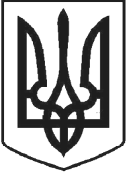 ЧОРТКІВСЬКА МІСЬКА РАДА      ___________СКЛИКАННЯРІШЕННЯ                                                                                                                     ПРОЄКТ___  червня 2022 року	№ м. ЧортківПро затвердження Угоди про партнерську співпрацюЗ метою зміцнення дружніх відносин та налагодження міжнародної співпраці між Чортківською міською територіальною громадою Тернопільської області ( Україна) та містом Талсі ( Латвія), керуючись статтею 26 Закону України «Про місцеве самоврядування в Україні», міська радаВИРІШИЛА: Затвердити Угоду про партнерську співпрацю між Чортківською міською територіальною громадою Тернопільської області ( Україна) та містом Талсі ( Латвія), (додається).Уповноважити міського голову Володимира Шматька підписати цю Угоду. Контроль за виконанням цього рішення покласти на постійну комісію міської ради з питань депутатської етики та законності.Міський голова	Володимир ШМАТЬКО